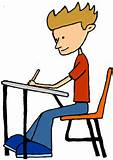 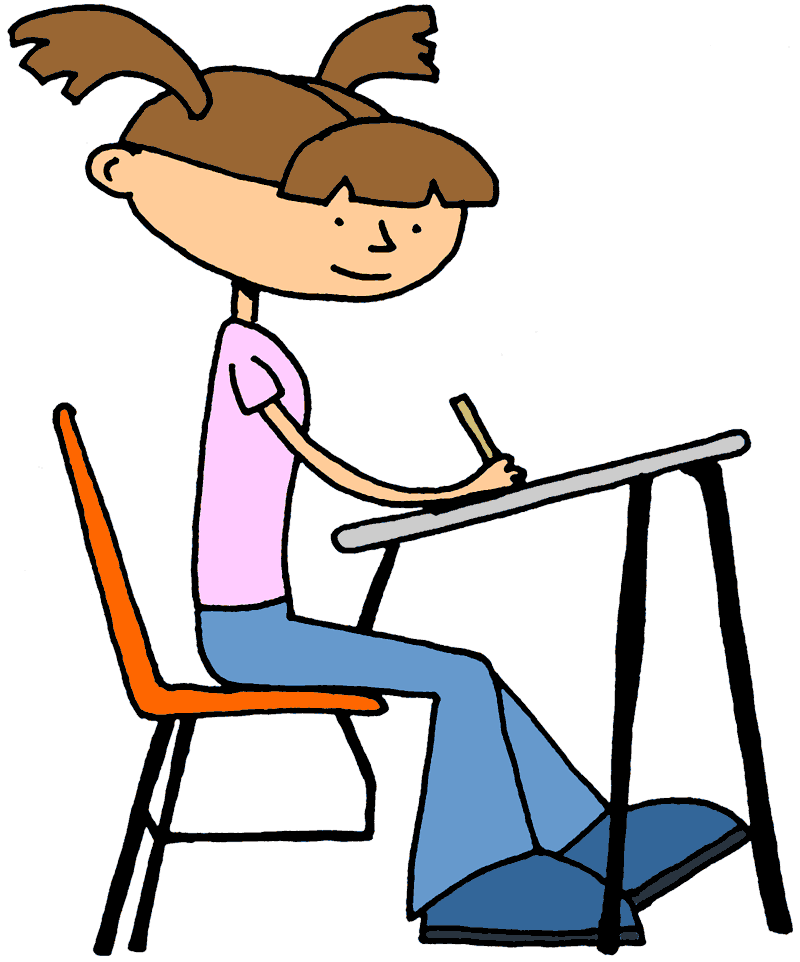 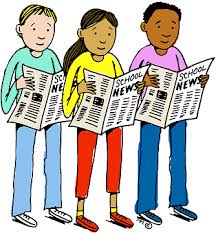 SCS NEWSPAPER EDITOR APPLICATON:
Name _________________________________________________Grade Level:	_________________Current Grades:Writing:			________________Reading:			________________Vocab/Grammar:	________________Explain why you want to be a writer for the newspaper:______________________________________________________________________________________________________________________________________________________________________________________________________________________________________________________________________________________________________________________________________________________________________________________________________________________________________________________________________________  
I solemnly promise I have the following qualifications: 
I currently have an A or above in Reading, Writing, and Vocab/Grammar classes and am caught up with all homework.    I have access to a computer at home.I have a Google drive account.I am able work independently without much adult help.I am willing to spend at least two hours per week of my own personal time on this job.I UNDERSTAND THE JOB DESCRIPTION:1.  I will collect the writers’ articles electronically, proofread, and correct mistakes.
2.  I will design and compile articles into one newspaper onto a Power Point page.
3.  I will prints out newspaper and present to Mrs. Barth for final approval.
4.  I will edit and reprint newspaper as needed.
5.  I will turn in final copy by the last Friday of each month.Student Signature	 __________________________________Date 				___________________________________